PDF 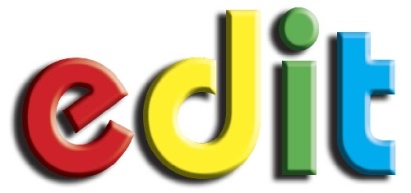 licencing	School/Organisation: ........................................................................................................	Contact person: ..............................................	Order number: .................................	Postal address:  ...............................................	Date of order: ..................................	 ...............................................	...............PDFs are supplied on CD with all support filesPrices are GST freeA charge of $15 is added for post and packagingPlease supply PDF licences for:Please supply PDF licences for:Annual licenseQuantityLeading Technology A guide to IPTEntire text $9.90Leading Technology A guide to IPTIndividual units (please specify):$1.50 ea.Introduction to Programming with VB Express 201020 Projects$4.90ICT Activities (Office 07/CS3 edn)Entire text $7.50ICT Activities (Office 07/CS3 edn)Individual units (please specify):$1.50 ea.Other